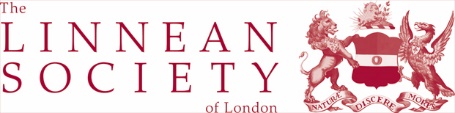 THE TRAIL-CRISP MEDALPlease fill out the form below*:Please send the completed form to nominations@linnean.orgNominee DetailsNominee DetailsNominee DetailsNominee DetailsNominee DetailsNominee DetailsFull name:Full name:Are they a Fellow of the Society?Are they a Fellow of the Society?Are they a Fellow of the Society?Yes  NoNationality(if known):Email address:Email address:Nominator Details**Nominator Details**Nominator Details**Nominator Details**Nominator Details**Nominator Details**Full name:Full name:Email address:Email address:Seconder Details**Seconder Details**Seconder Details**Seconder Details**Seconder Details**Seconder Details**Full name: Full name: Email address:Email address:* In compliance with the GDPR, personal details will be held only for the purposes of review of the nomination by the Nominations Committee and subsequently by Council, prior to voting which will take place at the January meeting of Council.Medal awardees will normally be notified towards the end of January, and the personal details of unsuccessful nominees will be duly deleted/shredded. Unsuccessful nominees may be re-nominated the following year/s, but a new nomination will need to be made.** Nominators and seconders must be Fellows of the Linnean Society* In compliance with the GDPR, personal details will be held only for the purposes of review of the nomination by the Nominations Committee and subsequently by Council, prior to voting which will take place at the January meeting of Council.Medal awardees will normally be notified towards the end of January, and the personal details of unsuccessful nominees will be duly deleted/shredded. Unsuccessful nominees may be re-nominated the following year/s, but a new nomination will need to be made.** Nominators and seconders must be Fellows of the Linnean Society* In compliance with the GDPR, personal details will be held only for the purposes of review of the nomination by the Nominations Committee and subsequently by Council, prior to voting which will take place at the January meeting of Council.Medal awardees will normally be notified towards the end of January, and the personal details of unsuccessful nominees will be duly deleted/shredded. Unsuccessful nominees may be re-nominated the following year/s, but a new nomination will need to be made.** Nominators and seconders must be Fellows of the Linnean Society* In compliance with the GDPR, personal details will be held only for the purposes of review of the nomination by the Nominations Committee and subsequently by Council, prior to voting which will take place at the January meeting of Council.Medal awardees will normally be notified towards the end of January, and the personal details of unsuccessful nominees will be duly deleted/shredded. Unsuccessful nominees may be re-nominated the following year/s, but a new nomination will need to be made.** Nominators and seconders must be Fellows of the Linnean Society* In compliance with the GDPR, personal details will be held only for the purposes of review of the nomination by the Nominations Committee and subsequently by Council, prior to voting which will take place at the January meeting of Council.Medal awardees will normally be notified towards the end of January, and the personal details of unsuccessful nominees will be duly deleted/shredded. Unsuccessful nominees may be re-nominated the following year/s, but a new nomination will need to be made.** Nominators and seconders must be Fellows of the Linnean Society* In compliance with the GDPR, personal details will be held only for the purposes of review of the nomination by the Nominations Committee and subsequently by Council, prior to voting which will take place at the January meeting of Council.Medal awardees will normally be notified towards the end of January, and the personal details of unsuccessful nominees will be duly deleted/shredded. Unsuccessful nominees may be re-nominated the following year/s, but a new nomination will need to be made.** Nominators and seconders must be Fellows of the Linnean SocietyPlease detail the significance of the nominee’s research contribution to microscopy (limit 350 words).Please detail the significance of the nominee’s research contribution to microscopy (limit 350 words).Please detail the significance of the nominee’s research contribution to microscopy (limit 350 words).Please detail the significance of the nominee’s research contribution to microscopy (limit 350 words).Please detail the significance of the nominee’s research contribution to microscopy (limit 350 words).Please detail the significance of the nominee’s research contribution to microscopy (limit 350 words).Please describe any other contributions the nominee has made to the microscopy community, such as editorial and/or committee/policy work/ public engagement (limit 150 words).Please describe any other contributions the nominee has made to the microscopy community, such as editorial and/or committee/policy work/ public engagement (limit 150 words).Please describe any other contributions the nominee has made to the microscopy community, such as editorial and/or committee/policy work/ public engagement (limit 150 words).Please describe any other contributions the nominee has made to the microscopy community, such as editorial and/or committee/policy work/ public engagement (limit 150 words).Please describe any other contributions the nominee has made to the microscopy community, such as editorial and/or committee/policy work/ public engagement (limit 150 words).Please describe any other contributions the nominee has made to the microscopy community, such as editorial and/or committee/policy work/ public engagement (limit 150 words).List up to 10 Key Publications (with DOI links if available).List up to 10 Key Publications (with DOI links if available).List up to 10 Key Publications (with DOI links if available).List up to 10 Key Publications (with DOI links if available).List up to 10 Key Publications (with DOI links if available).List up to 10 Key Publications (with DOI links if available).1.2.3.4.5.6.7.8.9.10.